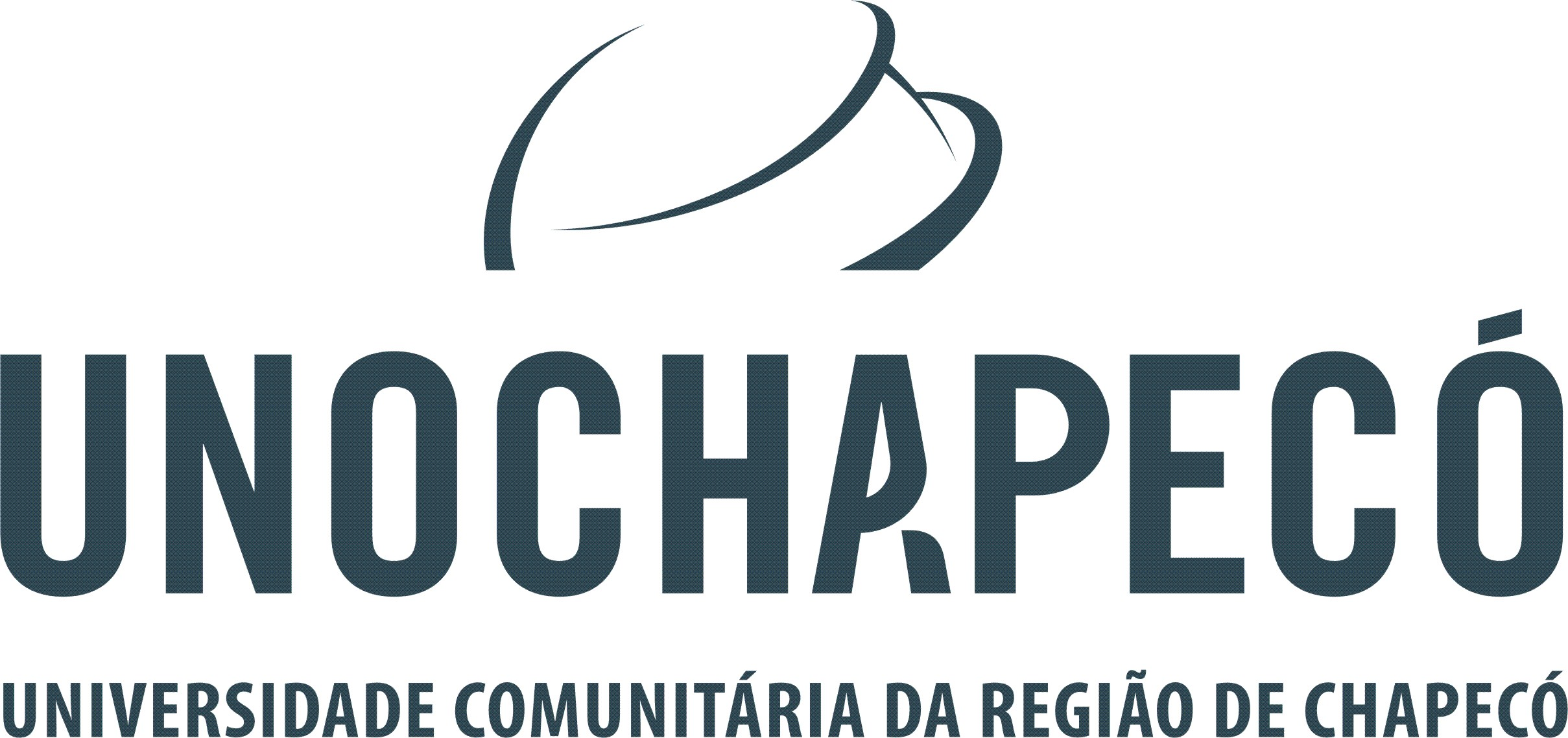 PROGRAMA DE APADRINHAMENTO FAMÍLIA ACOLHEDORA TERMO DE COMPROMISSO PARA HOSPEDAGEM DE ESTRANGEIROIdentificação PessoalEndereçosDomina algum idioma estrangeiro?( )Sim ( )Não Quais?________________________________________________________________Quantas pessoas residem na casa?   ____________________________________________________Quantos intercambistas pode acolher?()Um         ()Dois     ()Mais. Quantos?______________________Descreva os hábitos familiares, como utilizam o tempo livre, qual a rotina da casa, horários.________________________________________________________________________________________________________________________________________________________________________________________________________________________________________________________________________________________________Porque gostaria de hospedar um estudante estrangeiro?________________________________________________________________________________________________________________________________________________________________________________________________________________________________________________________________________________________________O que sua residência pode oferecer ao estudante estrangeiro?( )Quarto Individual                            ( )Quarto Duplo( )Banheiro Individual                        ( )Banheiro Social( )Roupa de cama e banho                  ( )Computador( )Uso de Internet                                ( )Outro:________________________________________O que você pode oferecer ao estudante quanto às refeições?( )Café da manhã( )Almoço( )Lanche( )Jantar( )Nenhuma refeiçãoVocê prefere que o estudante seja do sexo:( )Feminino( )Masculino( )IndiferenteA sua residência tem animal(ais) de estimação()Não()Sim. Qual(ais)?_____________________________________Por quanto tempo você gostaria de receber o estudante estrangeiro?( ) Seis meses( ) Um anoVocê pode oferecer transporte ao estudante?()Não()Sim. Qual?____________________________________________O que a família acha importante para uma convivência harmoniosa?________________________________________________________________________________________________________________________________________________________________________________________________________________________________________________________________________________________________Qual é a sua religião?(   ) Católica		(   ) Adventista(   ) Evangélica		(   ) Outra: ___________________________________Está disposto a receber um intercambista de outra religião?(   ) Sim(   ) NãoVocê tem alguma observação para fazer:________________________________________________________________________________________________________________________________________________________________________________________________________________________________________________________________________________________________Assinatura: _____________________________________________________________Data:_____________________DOCUMENTOS OBRIGATÓRIOS PARA ANEXAR AO FORMULÁRIO:Cópia CPFCópia RGCópia Comprovante de residência (luz, água, telefone)Nome:__________________________________________________________________________________________Curso (caso seja estudante):_________________________________________________________________________Matrícula (caso seja estudante):______________________________________________________________________Nº Documento de Identidade: _______________________________________________________________________Profissão:_______________________________________________________________________________________Estado Civil: ____________________________________________________________________________________Endereço Residencial.Av. Rua: ________________________________________________________________________N°______________Bairro:__________________________________________________________________________________________Cidade:___________________________________________Estado:_________________________________________CEP:_____________________________________________Endereço Comercial.Av. Rua: _______________________________________________________________________N°______________Bairro:_________________________________________________________________________________________Cidade:_______________________________________________________Estado:___________________________CEP:___________________________________